Закон об образовании:права родителей в школеОбучение и воспитание ребёнка – это, прежде всего, право и обязанность его родителей. Этим определяются и права родителей, связанные с образовательными учреждениями. Они перечислены в Федеральном законе "Об образовании в Российской Федерации" N 273-ФЗ от 29 декабря 2012 года. Закон действует с 1 сентября 2013 года.Статья 44 посвящена родительским правам и обязанностям. А в статье 45 говорится, что делать, если нарушаются права школьников или их родителей.Права и обязанности родителей в школеРодители имеют такие права:
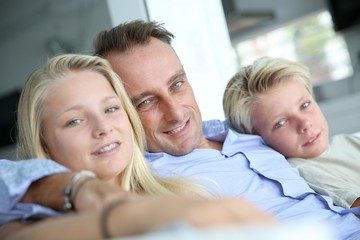 Выбрать, будет ли ребёнок учиться дома или в школе.Выбрать учебное заведение, а в нём – дополнительные занятия, факультативы, кружки и т. д.Просматривать все документы, регламентирующие учебную деятельность.Знакомиться с учебными программами.Узнавать оценки ребёнка.Разрешить или запретить какие-либо обследования ребёнка, а при согласии – знать результаты.Присутствовать при обследовании психолого-медико-педагогической комиссией (ПМПК).Принимать участие в управлении школой.Обязанности родителей:Самая главная – сделать так, чтобы ребёнок получил общее образование.Соблюдать распорядок и режим учебного заведения.Уважительно относиться к педагогам.Право родителей на присутствие на урокахМамы или папы иногда хотят посетить уроки. Чаще всего это желание связано с плохими оценками ребёнка или сложными отношениям с учителем.О таком посещении необходимо предварительно договориться с учителем. Если он не даёт согласия, нужно действовать через директора или завуча, объяснив им, что именно беспокоит. Но нельзя приходить на урок просто так, без предупреждения.Не стоит забывать об уважении к учителю и школе. Недопустимо мешать ведению урока, в том числе опаздывать.Время от времени учебные заведения организуют открытые уроки по отдельным предметам или дни открытых дверей. О них сообщают папам и мамам, и они могут свободно посещать школу в это время. Как правило, в такое время учителя в большей степени готовы общаться.Право на выбор учителя (отказ от него)При зачислении в школу родители могут высказать пожелания о выборе класса. Для первоклассников (и вообще учеников начальной школы) это означает и выбор учителя. Но окончательный выбор в данном случае делает администрация школы.Иногда родители считают, что классный руководитель или кто-то из других учителей не справляется с обязанностями. В таком случае следует написать заявление на имя директора школы. В нём необходимо подробно изложить претензии и приложить доказательства, если это возможно. Директор рассматривает заявление и принимает решение о замене педагога.Если обращается только один родитель, это вряд ли приведёт к нужному результату.Эффективнее будет собрать подписи представителей и других школьников. Важно и то, есть ли возможность заменить учителя, то есть работает ли в школе другой педагог с той же специализацией.Таким образом, заменить педагога удаётся не всегда. Есть ещё один возможный выход – перевести ребёнка в другой класс. Это делается так же по заявлению директору школы. Перевод возможен только в том случае, если в другом классе есть свободные места. Максимальное количество учеников в классе должно быть зафиксировано во внутренней документации.Полномочия родительского собрания (родительского комитета)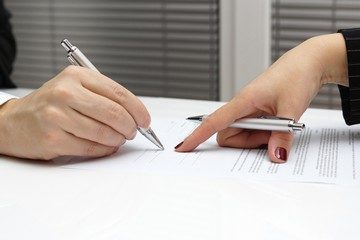 Родительский комитет класса выбирается на его собрании. Из представителей классных комитетов выбирается общешкольный.На уровне классов родительские комитеты:Приобретают пособия, учебники и другие материалы, необходимые для образовательного процесса.Помогают в организации внешкольных мероприятий, подготовке к новому учебному году и т. д.Занимаются хозяйственными и бытовыми вопросами в классе.Помогают решить конфликты между родителями и педагогическим составом.Школьный родительский комитет обладает большими полномочиями:Участвует в управлении школой, в том числе присутствует на собраниях Управляющего совета, где решаются вопросы о форме, режиме работы, обеспечении безопасности и т. п.Вносит предложение о работе школы.Следит за качеством питания в столовой.Если администрации школы передавались какие-либо деньги – следить за их расходованием.Что делать в случае нарушения правЕсли права нарушаются классным руководителем или другим учителем, необходимо обратиться к директору. Можно написать на его имя заявление или лично рассказать о том, что случилось.Если это не помогло, или конфликтная ситуация сложилась с администрацией школы, следует обратиться в РОНО. В особо сложных ситуациях может понадобиться помощь детского омбудсмена или обращение в суд.